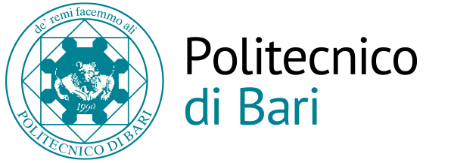 Ripartizione delle attribuzioni e responsabilità in capo ai Medici CompetentiSTRUTTURAMEDICO COMPETENTEAmministrazione CentraleProf. Piero LovreglioCentro Interdipartimentale Taranto Politecnico - TTECProf. Piero LovreglioDipartimento Interateneo di Fisica “Michelangelo Merlin”Prof. Piero LovreglioDipartimento di Ingegneria Civile, Ambientale, del Territorio, Edile e di Chimica - DICATECHProf. Piero LovreglioSTRUTTURAMEDICO COMPETENTEDipartimento di Ingegneria Elettrica e dell’Informazione - DEIProf. Luigi Di LorenzoDipartimento di Meccanica, Matematica e Management - DMMMProf. Luigi Di LorenzoDipartimento di Architettura, Costruzioni e Design - ARCODProf. Luigi Di Lorenzo